INDICAÇÃO Nº 7499/2017Sugere ao Poder Executivo Municipal e aos órgãos competentes, quanto à troca de lâmpada queimada localizada na Rua Rússia 2550 no bairro Jardim Europa.  Excelentíssimo Senhor Prefeito Municipal, Nos termos do Art. 108 do Regimento Interno desta Casa de Leis, dirijo-me a Vossa Excelência para sugerir que, por intermédio do Setor competente, seja realizada a troca de lâmpada queimada localizada na Rua Rússia 2550 no bairro Jardim Europa, com urgência, neste município. Justificativa:Munícipes procuraram este vereador cobrando providências no sentido de proceder com a troca e instalação de lâmpada localizada na via acima mencionada. Neste local há um poste que se encontra com a lâmpada apagada há muito tempo, sendo necessária a troca, haja vista que no período noturno a via se torna muito escura, o que compromete a segurança e o bem estar dos moradores da localidade. Palácio 15 de Junho - Plenário Dr. Tancredo Neves, 22 de setembro de 2017.Antonio Carlos RibeiroCarlão Motorista-vereador-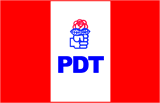 